Identificação do Produto e da EmpresaNome do produto: ClortalidonaNome da Empresa: Gemini Industria de Insumos Farmacêuticos Ltda Endereço: VP 4D Qd 8A, Módulos 01 e 02-DAIATelefone Fixo: 62-3701-5468Telefone Móvel: 62-3701-5474E-mail:  sacgo@purifarma.com.brComposição e informações sobre os ingredientes2.1 SubstânciaNome químico: Clortalidona	Sinônimo: 2-Cloro-5-(1-hidroxi-3-oxoisoindolin-1-il)benzenossulfonamida.Fórmula: C14H11ClN2O4SMassa molar: 338.77 g/molNº CAS Classificação: 77-36-1Nº CE: 201-022-52.2: MisturaNão aplicávelIdentificação de Perigos3.1 Classificação da substância ou misturaIrritação da pele (Categoria 2), H315 Irritação ocular (Categoria 2A),H319 Toxicidade sistêmica de órgão-alvo específico - exposição única (Categoria 3), Sistema respiratório, H3353.2 Elementos do rótuloRotulagem de acordo com o Regulamento (CE) 1272/2008Pictograma: 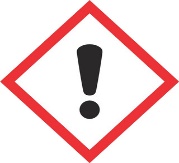 Palavra-sinal: AtençãoAdvertência de perigo: - Via Cutânea (H315): Provoca irritação cutânea.- Via Ocular (H319): Provoca irritação ocular grave.- Via Respiratória (H335): Pode causar irritação respiratória.Recomendação de prudência – Prevenção:- P261: Evite inalar as poeiras/ fumos/ gases/ névoas/ vapores/ aerossóis. - P264: Lave a pele cuidadosamente após o manuseio. - P271: Utilize apenas ao ar livre ou em locais bem ventilados.- P280: Use luvas de proteção/ proteção ocular/ proteção facial.Recomendação de prudência – Resposta:- P304 + P340 + P312 Em caso de inalação: Remova a pessoa para local ventilado e a mantenha em repouso numa posição que não dificulte a respiração. Caso sinta indisposição, contate um Centro de Informação toxicológica/ médico.- P332 + P313 Em caso de irritação cutânea: Consulte um médico.- P337 + P313 Caso a irritação ocular persista: consulte um médico.- P362 + P364 Retire toda a roupa contaminada e lave-a antes de usá-la novamente.Recomendação de prudência – Eliminação:- P501 Descarte o conteúdo/ recipiente em uma instalação aprovada de tratamento de resíduos.Medidas de primeiros-socorros Descrição das medidas de primeiros-socorrosApós inalação: Remover o paciente da exposição, mantê-lo aquecido e em repouso. Obtenha atenção médica.Após contato com a pele: Remova as roupas contaminadas. Após contato com a pele, lave imediatamente com água em abundância. Obtenha atenção médica.Após contato com os olhos: Irrigue imediatamente com solução para lavagem dos olhos ou água limpa, mantendo as pálpebras afastadas, por pelo menos 10 minutos. Obter atenção médicaApós ingestão: Lavar a boca com água e dar 200-300ml de água para beber. Não provoque vômito como medida de primeiros socorros. Obtenha atenção médica se ocorrerem efeitos nocivos.4.2 Sintomas e efeitos mais importantes, agudos e retardadosOs sintomas e efeitos mais importantes são descritos nos elementos do rótulo na seção 11.4.3 Indicação da atenção médica imediata e do tratamento especial necessárioEm caso de acidente ou mal-estar, procurar imediatamente o atendimento médico, e se possível mostrar a ficha de segurança do produto.Medidas de combate a incêndio5.1 Meios de extinçãoMeios adequados de extinção: Água ,Espuma Dióxido de carbono (CO2), Pó seco.5.2 Riscos especiais resultantes da substância ou da misturaÓxidos de carbon, Óxidos de nitrogênio (NOx), Óxidos de enxofre, Cloreto de hidrogênio gasoso, Combustível. Em caso de incêndio formam-se gases inflamáveis e vapores perigosos.5.3 Precauções para bombeiroUm aparelho de respiração autônomo deve ser usado em condições de incêndio.Medidas de controle para derramamento e vazamento6.1 Precauções pessoais, equipamentos de proteção e procedimentos de emergênciaRecomendações pessoais aos não envolvidos com emergências: Evitar a inalação de pós. Evitar o contacto com a substância. Assegurar ventilação adequada. Evacuar a área de perigo, observar os procedimentos de emergência, consultar um especialista. Para a proteção individual, consultar a seção 8.6.2 Precauções ambientaisNão permitir a entrada do produto nos esgotos.6.3 Métodos e materiais de contenção e limpezaCobrir os drenos. Colectar, ligar e bombear fugas para fora. Observar as possíveis restricções materiais (ver secções 7 e 10). Absorver em estado seco. Proceder à eliminação de resíduos. Limpeza posterior. Evitar a formação de pós.6.4 Consulta a outras seçõesPara eliminação dessa substância, ver seção 13.Manuseio e ArmazenamentoPrecauções para manuseio seguroNão respire a poeira. Use luvas de proteção/ proteção ocular/ proteção facial. Consulte a Seção 8. Minimize a geração e acúmulo de poeira. O material pode formar uma mistura explosiva de poeira e ar se disperso. Nuvens de poeira são sensíveis à ignição por descarga eletrostática ou outras fontes de ignição. Garanta um bom aterramento do equipamento e do pessoal.Condições para armazenamento seguro, incluindo incompatibilidadesRecipiente adequado: Manter o recipiente bem fechado. Manter em local fresco e bem ventilado. Mantenha longe da umidade.Incompatibilidade de armazenamento: Manter o recipiente bem fechado. Manter em local fresco e bem ventilado. Mantenha longe da umidade.Utilizações finais específicasNão existem inforamações disponíveis.Controle de exposição e proteção individual8.1 Parâmetros de controleNão contém substâncias com valores limites de exposição ocupacional e indicadores biológicos, e outros limites e valores.8.2 Controles da exposiçãoMedidas de controle de engenharia: Mudar imediatamente a roupa contaminada. Profilaxia cutânea. Depois de terminar o trabalho, lavar as mãos e o rosto.Equipamento de proteção individual apropriado:- Proteção de olhos/face: Use óculos de proteção contra contato direto com a substância se a avaliação de risco não apoiar a seleção de outra proteção.- Proteção da pele e do corpo: Use roupas de proteção para proteção contra contato direto com a substância se a avaliação de risco não apoiar a seleção de outra proteção. Use luvas de proteção impermeáveis para proteger contra o contato direto com a substância. Se a substância for dissolvida ou molhada, use um material de luva que seja resistente ao solvente/líquido.- Proteção respiratória: Use um respirador purificador de ar de pressão negativa (meia máscara) com classe de filtro P3 se a avaliação de risco não apoiar a seleção de outra proteção.Propriedades Físico Químicas9.1 Informações sobre propriedades físico-químicas básicasAspecto: Pó cristalino.Odor: Inodoro ou quase inodoro.pH: Não existem informações disponíveis.Ponto de fusão: 220 °C com decomposição.Ponto de ebulição: Não existem informações disponíveis.Ponto de fulgor: Não existem informações disponíveis.Taxa de evaporação: Não existem informações disponíveis.Inflamabilidade: Não existem informações disponíveis.Limite inferior/superior de inflamabilidade ou explosividade: Não existem informações disponíveis.Pressão de vapor: Insignificante.Densidade de vapor: Não existem informações disponíveis.Densidade: Não existem informações disponíveisSolubilidade: Praticamente insolúvel em água.Coeficiente de partição – n-octanol/água: Não existem informações disponíveis.Temperatura de auto-ignição: Não existem informações disponíveis.Temperatura de decomposição: Não existem informações disponíveis.Viscosidade: Não existem informações disponíveis.9.2 Outras informaçõesNão existem informações disponíveis.Estabilidade e reatividade10.1 ReatividadeEm geral o seguinte aplica-se a substâncias e misturas orgânicas inflamáveis: numa distribuição geralmente fina, quando voltado para cima pode gerar uma potencial explosão de pó.10.2 Estabilidade químicaEstável em condições normais.10.3 Possibilidade de reações perigosasNão existem informações disponíveis.10.4 Condições a serem evitadasNenhuma condição que produza situações perigosas conhecidas.10.5 Materiais incompatíveisAgentes oxidantes fortes.10.6 Produtos de decomposição perigosaNenhum produto de decomposição perigoso é conhecido.Informações Toxicologicas11.1 Informações sobre efeitos toxicológicosToxicidade aguda:DL50 Oral - Rato - > 5,000 mg/kg.Toxicidade crônica: Não existem informações disponíveis.Corrosão/irritação na pele: Causa irritação na pele.Lesões oculares graves/ irritação ocular: Causa serias irritações oculares.Sensibilização respiratória ou da pele: Não existem informações disponíveis.Mutagenicidade em células germinativas: Não existem informações disponíveis.Carcinogenicidade: Não existem informações disponíveis.Toxicidade à reprodução e lactação: Não existem informações disponíveis.Toxicidade sistêmica para certos órgãos-alvo – exposição única: Não existem informações disponíveis.Toxicidade sistêmica para órgão-alvo específico – exposição repetidas: Não existem informações disponíveis.Perigo por aspiração: Não existem informações disponíveis.11.2 Informações complementaresEssa substância deve ser manuseada de acordo com as Boas práticas Industriais de Higiene e Segurança.Informações Ecologicas12.1 ToxicidadeEC50 Pseudokirchneriella subcapitata (alga verde) 72 H (taxa de crescimento / biomassa) > 120 mg/l (OCDE 201)NOEC Pseudokirchneriella subcapitata (alga verde) 72 H (taxa de crescimento/biomassa) 120 mg/l (OCDE 201)EC50 Daphnia magna 48 H > 120 mg/l(OCDE 202) NOEC Daphnia magna 48 H 120 mg/l(OCDE 202) LC50 Oncorhynchus mykiss (truta arco-íris) 96 H > 80 mg/l(OCDE 203) NOEC Oncorhynchus mykiss (truta arco-íris) 96 H 80 mg/l12.2 Persistência e degradabilidadeNão existem informações disponíveis.12.4 Mobilidade no soloNão existem informações disponíveis.12.5 Resultados da avaliação PBT e vPvBNão existem informações disponíveis.Consideração sobre destinação  finalO descarte deve ser feito de acordo com a legislação local, estadual ou nacional. Os resíduos, mesmo em pequenas quantidades, nunca devem ser despejados em fossas, esgotos ou cursos de água. O descarte normal de resíduos é feito por incineração operada por uma empresa de descarte credenciada.Informação sobre TransporteNúmero ONU:Nome apropriado para embarque:ANTT: Mercadorias não perigosas.IMDG: Mercadorias não perigosas.IATA: Mercadorias não perigosas.ADR/RID: Mercadorias não perigosas.DOT (US): Mercadorias não perigosas.Classe/subclasse de riso principal e subsidiário:Número de risco: Não existem informações disponíveis.Grupo de embalagem:Regulamentações adicionais: Não existem informações disponíveis.RegulamentaçõesEsta Ficha de Informações de Produtos Químicos foi formulada de acordo com a NBR 14725-4/2014 da ABNT (Associação Brasileira de Normas Técnicas).Outras informaçõesInformações importantes, mas não especificamente descritas às seções anteriores: Esta FISPQ foi elaborada baseada nos conhecimentos atuais do produto químico e fornece informações quanto à proteção, à segurança, à saúde e ao meio ambiente. Adverte-se que o manuseio de qualquer substância química requer o conhecimento prévio de seus perigos pelo usuário. Cabe à empresa usuária do produto promover o treinamento de seus empregados e contratados quanto aos possíveis riscos advindos do produto.ADR/RID: -DOT (US): -IMDG: -IATA: -ANTT: -ADR/RID: -DOT (US): -IMDG: -IATA: -ANTT: -ADR/RID: -DOT (US): -IMDG: -IATA: -ANTT: -